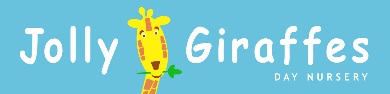 Registration FormI would like to reserve a place for my child at Jolly Giraffes Day Nursery.Required sessions (please tick relevant boxes):-Requested start date:- ……………………………………………………………………………………………………     P.T.O.Registration Form (page 2)Please delete as appropriate:A place has been confirmed so I enclose a cheque for £100 (non-refundable).I will send a cheque for £100 (non-refundable) when a place has been confirmed.  (Please make cheques payable to ‘Jolly Giraffes Day Nursery’)Please note – once a place has been confirmed and reserved and the deposit has been paid, one month’s notice from the initial start date will be required to change sessions.Signed by parent/guardian 	1 …………………………………………………………… Date ………………………………2 …………………………………………………………… Date ………………………………For office use:Full name of childGenderDate of birth  OR Expected date of birth (please notify us when actual date is known)Address of child and Parent (1)                                                                                         Postcode                                                                                         Postcode                                                                                         PostcodeParent (1)Does Parent (1) have parental responsibility for and legal contact with this child?   	Yes  	No  (Please tick as appropriate)Parent (1)Does Parent (1) have parental responsibility for and legal contact with this child?   	Yes  	No  (Please tick as appropriate)Parent (1)Does Parent (1) have parental responsibility for and legal contact with this child?   	Yes  	No  (Please tick as appropriate)Parent (1)Does Parent (1) have parental responsibility for and legal contact with this child?   	Yes  	No  (Please tick as appropriate)Parent (1)Does Parent (1) have parental responsibility for and legal contact with this child?   	Yes  	No  (Please tick as appropriate)Full nameFull nameFull nameRelationship to childRelationship to childTelephone numbers:home home worke-mail address(es)(Please print clearly)e-mail address(es)(Please print clearly)Parent (2)Does Parent (2) have parental responsibility for and legal contact with this child?   	Yes  	No  (Please tick as appropriate)Parent (2)Does Parent (2) have parental responsibility for and legal contact with this child?   	Yes  	No  (Please tick as appropriate)Parent (2)Does Parent (2) have parental responsibility for and legal contact with this child?   	Yes  	No  (Please tick as appropriate)Parent (2)Does Parent (2) have parental responsibility for and legal contact with this child?   	Yes  	No  (Please tick as appropriate)Parent (2)Does Parent (2) have parental responsibility for and legal contact with this child?   	Yes  	No  (Please tick as appropriate)Full nameFull nameFull nameAddress (if different from above)                                                  PostcodeAddress (if different from above)                                                  PostcodeRelationship to childAddress (if different from above)                                                  PostcodeAddress (if different from above)                                                  PostcodeTelephone numbers:home home worke-mail address(es)(Please print clearly)e-mail address(es)(Please print clearly)ReligionAny additional information (e.g. festivals or religious celebrations we need to be aware of)Any known Special Educational NeedsAny known special dietary requirements/food allergiesAny other special requirementsMondayTuesdayWednesdayThursdayFridayMorningAfternoonDate acknowledgement sentDate place confirmedDates of visits bookedDate acknowledgement sentDate deposit received Confirmed start date 